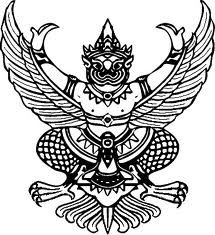 ที่ มท ๐๘๐๔.6/ว	กรมส่งเสริมการปกครองท้องถิ่น	ถนนนครราชสีมา กทม. ๑๐๓๐๐							ธันวาคม  256๑เรื่อง  ข้อเสนอแนะมาตรการหรือแนวทางที่เหมาะสมในการป้องกันหรือแก้ไขการละเมิดสิทธิมนุษยชนเรียน	ผู้ว่าราชการจังหวัด ทุกจังหวัดอ้างถึง หนังสือกระทรวงมหาดไทย ด่วนที่สุด ที่ มท 0804.5/ว 3069 ลงวันที่ 1 มิถุนายน 2559 	สิ่งที่ส่งมาด้วย  สำเนาหนังสือสำนักงานคณะกรรมการสิทธิมนุษยชนแห่งชาติ ที่ สม 0009/3831 		        ลงวันที่ 22 ตุลาคม 2561		ตามที่กระทรวงมหาดไทยได้มีหนังสือถึงผู้ว่าราชการจังหวัดให้กำชับองค์กรปกครองส่วนท้องถิ่นบังคับใช้กฎหมายควบคุมอาคารในเขตองค์กรปกครองส่วนท้องถิ่น กรณีอาคารประเภทที่เข้าข่ายต้องตรวจสอบสภาพอาคารตามมาตรา 32 ทวิ แห่งพระราชบัญญัติควบคุมอาคาร พ.ศ. 2522 ให้เจ้าพนักงานท้องถิ่นควบคุมดูแลให้เจ้าของอาคารจัดให้มีผู้ตรวจสอบทำการตรวจสอบสภาพอาคารทุกปีตามที่กฎหมายกำหนด และกรณีอาคารอื่น ๆ ให้เจ้าพนักงานท้องถิ่นพิจารณาสั่งให้เจ้าของหรือผู้ครอบครองอาคาร ปรับปรุงแก้ไขข้อบกพร่อง ตามความจำเป็นและความเป็นธรรมแก่เจ้าของหรือผู้ครอบครองอาคาร หากไม่ปฏิบัติตามคำสั่งและเจ้าพนักงานท้องถิ่นเห็นว่าเป็นกรณีฉุกเฉินไม่อาจรอช้าไว้ได้ ให้มีคำสั่งตามกฎกระทรวง ฉบับที่ 47 (พ.ศ. 2540) ข้อ 7 ห้ามใช้อาคารทั้งหมดหรือบางส่วนไว้ก่อนจนกว่าจะมีการปรับปรุงแก้ไข รวมทั้งให้องค์กรปกครองส่วนท้องถิ่นให้ความช่วยเหลือหลังเกิดอุบัติภัยตามอำนาจหน้าที่โดยเร็ว รายละเอียดปรากฏตามหนังสือที่อ้างถึง นั้น	กรมส่งเสริมการปกครองท้องถิ่นขอเรียนว่า สำนักงานคณะกรรมการสิทธิมนุษยชนแห่งชาติได้ส่งข้อเสนอแนะของคณะกรรมการสิทธิมนุษยชนแห่งชาติให้กระทรวงมหาดไทยพิจารณา กรณีเกิดเหตุเพลิงไหม้ที่พักนักเรียนในจังหวัดเชียงรายทำให้เด็กเสียชีวิตและได้รับบาดเจ็บเป็นจำนวนมาก โดยให้กระทรวงมหาดไทยกำชับให้องค์กรปกครองส่วนท้องถิ่นตรวจสอบหอพักสำหรับนักเรียนที่อยู่ในกำกับดูแลขององค์กรปกครองส่วนท้องถิ่นทุกแห่งให้ดำเนินการตามกฎกระทรวง ฉบับที่ 55 (พ.ศ. 2543) ออกตามความในพระราชบัญญัติควบคุมอาคาร พ.ศ. 2522 รายละเอียดปรากฏตามสิ่งที่ส่งมาด้วย 	กรมส่งเสริมการปกครองท้องถิ่นจึงขอความร่วมมือผู้ว่าราชการจังหวัดทุกจังหวัดให้ดำเนินการตามหนังสือกระทรวงมหาดไทย ด่วนที่สุด ที่ มท 0804.5/ว 3069 ลงวันที่ 1 มิถุนายน 2559 อย่างเคร่งครัดและต่อเนื่อง รวมทั้งแจ้งให้องค์กรปกครองส่วนท้องถิ่นตรวจสอบหอพักสำหรับนักเรียนที่อยู่ในกำกับดูแลขององค์กรปกครองส่วนท้องถิ่นทุกแห่ง ให้ดำเนินการตามกฎกระทรวง ฉบับที่ 55 (พ.ศ. 2543) ออกตามความในพระราชบัญญัติควบคุมอาคาร พ.ศ. 2522 ตามข้อเสนอแนะของคณะกรรมการสิทธิมนุษยชนแห่งชาติในเรื่องดังกล่าว	จึงเรียนมาเพื่อโปรดพิจารณาดำเนินการต่อไป                        อธิบดีกรมส่งเสริมการปกครองท้องถิ่น